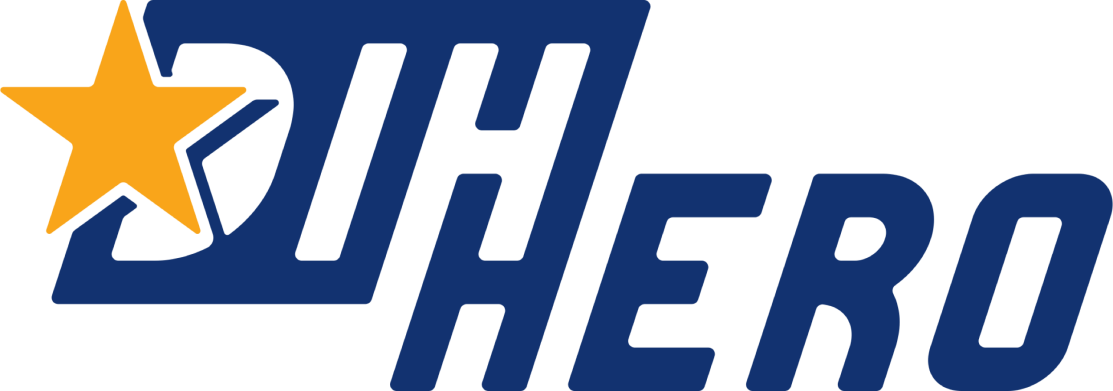 COVID-19 Response Open Call 2021 under the DIH-HERO Innovation ActionShort name of the COVID-19 Response Project: Lead partner of the COVID-19 Response Project:Date:Please note that this proposal template may be used for information purposes only. Part 2 of the proposal will have to be saved in pdf format and will have to be uploaded in the online application form. Proposals will have to be submitted using the online application form provided at www.dih-hero.euIntroduction (max. 500 words) Briefly describe the COVID-19 Response project and its major objective.Excellence(max. 2 pages)Give a clear definition of the current clinical demand or need related to COVID-19 (direct COVID-19 and post-covid-19 challenges) addressed by the robotics solution. Describe the ambition for the proposed deployment. Elaborate on the soundness of the technical approach. Demonstrate the novelty and inventiveness in the proposed approach and solution.Show your understanding of the relevant current state deployment and the contribution made by the proposal to advancing it.  Show a clear understanding of the clinical or healthcare relevance of the proposal.Impact(max. 4 pages)Describe the healthcare impact and added value of the solution and its deployment. Explain how successful deployment of the robot in the clinical settings can be recognized (what does success look like from your perspective?). Define the impact on healthcare professionals and healthcare processes. Provide a risk assessment of robot deployment in the proposed clinical settings and mitigations.  Identify the potential to up-scale the solution.  Elaborate on the benefits to the end-user. Elaborate on the financial impact of deployment for the end-user. Outline a business model and funding plan for large scale deployment. Describe the necessary standards and regulatory compliance needed for successful deployment. Explain the contribution made to the EU wide adoption of Robotics in Healthcare. Show that the robotic application proposed has not yet been deployed on a larger scale in the clinical setting (deployed in less than 2 European countries (TRL 7-8))Implementation (max. 4 pages)Explain the involvement of end-users in the implementation and deployment clearly in 4 different deployment work packages. Explain the process of deployment at each end-user site.  Identify the deployment challenges are clearly identified. Develop a work plan, specifying the work division among partners (incl. deliverables and milestones). Depict the resource utilization and efficiency. Identify the resources and training needed at the end-user sites for successful deployment. Document the approvals and consent needed to operate successfully at each of the end-user sites and the timeline to acquire them. Describe the management and monitoring approach used to track project and deployment progress, especially at the end-user sites. Partner profiles (max. 1 page per partner)Give each partner's capabilities and experiences regarding the COVID-19 Response project and its contribution.Why is the collaboration of all the partners expected to reach the desired outcomes regarding the deployment of a robotic application a healthcare-related environment?Resource planning / CR budgetUse the given budget template to give a detailed estimation on the resource planning and total budget required including the PM per Partner (to be uploaded separately in the online application form).Ethical issues, data protection, and privacy(max. 2 pages)Describe any issues on ethics, data protection, and privacy of relevance for the COVID-19 Response project, especially in the deployment phase. 